Погодні умови, які на даний період спостерігаються – часті дощі та висока вологість,сприяли збільшенню чисельності слимаків, а також теплі зими, внаслідок чого яйця цих шкідників успішно перезимовують. Це призвело до їхнього масового розповсюдження, для них створився сприятливий клімат, і цих непроханих гостей суттєво побільшало. Вони є повсюди: від городів і садів до парків і скверів, але подекуди з’являються навіть і в наших оселях.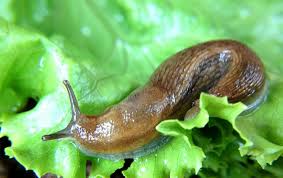 Позбутися молюсків не так просто. Це вже не перший рік, коли руді слимаки повзають по городі. Проте останні два роки їх страшенно багато. Вони їдять все, що бачать. Знищують полуницю, капусту, помідори, кабачки і баклажани. Повністю знищити слимаків складно, але суттєво обмежити чисельність цілком можливо. Найкращий час для боротьби з ними - від травня до липня, і в цей час необхідно намагатися їх якнайбільше знищити, оскільки у серпні вони відкладають нові яйця. Один слимак за сприятливих умов може відкласти до 400 яєць. Спочатку слимаки харчуються перегноєм ґрунту, проте через 10-14 днів вже здатні завдати істотної шкоди рослинам: вигризати зародки проростаючого насіння, об'їдати ніжні листки сходів і розсади у теплицях.На зиму доцільно перекопувати ділянку – зимують вони у стадії яйця і слимака на глибині до 10 сантиметрів, тому перед першими заморозками або під час відлиг, ділянку варто перекопати, і таким чином ми їх можемо знищити.Що стосується хімічного методу боротьби проти молюсків,то застосовують препарати на основі метальдегіду – «Антислизень» або «Патруль» - 20-30 грам/10м.кв, препарат рівномірно розсипати у місцях де виявлено молюсків.       Якщо ви виявили блискучий липкий слід на підлозі або стінах, знайте: слимаки з`явилися в вашому домі. Найкраще місце для їхнього поселення -там, де сиро, значить шукати їх потрібно у ванній кімнаті або кухні. У будинку можна скористатися засобами, що не представляють небезпеку для здоров`я людини. Є кілька продуктів, які слимаки не переносять: сіль, гірчичний порошок, мелена кава, оцет, нашатирний спирт. Розсипте їх у ті місця, де волого, і там, де ви помітили їхні сліди перебування. Для профілактики появи молюсків у погребі, можна використовувати вапняне запилення, не допускати підвищеної вологості приміщення, частіше проводити провітрювання. Досить дієвим способом є використання пива або суміші дріжджів і пива.Зібраних слимаків знищують у міцному соляному розчині або заливають крутим кип’ятком.Також одним із методів боротьби з слимаками є використаннянашатирного спирту. Для цього беруть 100-150 мл 10% нашатирного спирту на 10 л води іготують робочий розчин. Препарат миттєво вбиває слимаків при контакті,але препарат дуже нестійкий і швидко втрачає свої властивості. Обприскування проводять пізно ввечері або вночі. Найбільш активні слимакиміж 21 та 2 годинами ночі.Можна обпилити грядки ввечері декілька разів зінтервалом в 30-40 хвилин суперфосфатом (25 грамів на 1м.кв.) або сумішшю вапна і тютюнової пилу (1:1)при попаданні цих речовин на шкідника, він виділяє велику кількість слизу і гине.При роботі із засобами захисту рослин слід дотримуватись загальноприйнятих державних санітарних правил ДСП 8.8.1 та правил особистої гігієни.Підготувала провідний фахівецьГУ Держпродспоживслужбив Івано-Франківській області                                     Голембйовська К.П.